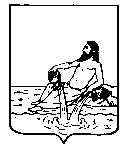 ВЕЛИКОУСТЮГСКАЯ ДУМАВЕЛИКОУСТЮГСКОГО МУНИЦИПАЛЬНОГО РАЙОНАР Е Ш Е Н И Е   от        05.06.2020           №    25                  ___________________________________________________________________________                   ______________________г. Великий УстюгДля обеспечения непрерывной работы представительного органа местного самоуправления и принятия решений, не терпящих отлагательств, в период введения на территории района режима повышенной готовности, режима чрезвычайной ситуации, ограничительных мероприятий (карантина), чрезвычайного или военного положения, а также в целях приведения решения в соответствие с действующим законодательством, руководствуясь статьями 20, 21 Устава Великоустюгского муниципального района,Великоустюгская Дума РЕШИЛА:1. Внести в Регламент Великоустюгской Думы, утвержденный решением Представительного органа местного самоуправления Великоустюгской Думы от 18.12.2009 № 24, (далее – Регламент) следующие изменения:1.1. В абзаце втором части 2 статьи 4 Регламента слова «сорок два человека» заменить словами «тридцать два человека».1.2. По тексту Регламента слова «Глава администрации» в соответствующих падежах заменить словами «руководитель администрации» в соответствующих падежах. 1.3. В абзаце втором пункта 1 статьи 20 Регламента слова «следственного отдела по Великоустюгскому району» заменить словами «Великоустюгского межрайонного следственного отдела». 1.4. Статью 22 Регламента дополнить пунктом 4 следующего содержания: «4. В случае введения на территории Великоустюгского района режима повышенной готовности, режима чрезвычайной ситуации, ограничительных мероприятий (карантина), чрезвычайного или военного положения заседание постоянной комиссии (рабочей группы) может быть проведено дистанционно. Дистанционное заседание постоянной комиссии (рабочей группы)  проводится в соответствии с настоящим Регламентом с учетом особенностей, установленных настоящим пунктом.При принятии решения о дистанционном заседании председатель соответствующей комиссии через аппарат Великоустюгской Думы незамедлительно уведомляет ее членов, других участников дистанционного заседания о проведении  заседания постоянной комиссии (рабочей группы) в дистанционном режиме.Решения на дистанционном заседании комиссии принимаются при использовании систем видео-конференц связи открытым голосованием путем поднятия руки по каждому вопросу или иным способом, определенным членами постоянной комиссии (рабочей группы) в начале заседания.».1.5. Раздел 6 Регламента дополнить статьей 31(1) следующего содержания: «Статья 31(1)1. В случае введения на территории Великоустюгского района режима повышенной готовности, режима чрезвычайной ситуации, ограничительных мероприятий (карантина), чрезвычайного или военного положения сессия Великоустюгской Думы проводится дистанционно (далее - дистанционное заседание сессии) по решению Главы Великоустюгского муниципального района.2. Дистанционное заседание сессии проводится в соответствии с настоящим Регламентом с учетом особенностей, установленных настоящей статьей.3. Дату и время проведения дистанционного заседания сессии,  перечень участников дистанционного заседания определяет Глава Великоустюгского муниципального района.4. Депутаты Великоустюгской Думы, другие участники дистанционного заседания сессии извещаются о дате, времени проведения дистанционного заседания сессии, а также о вопросах, рассматриваемых на таком заседании организационно-правовым отделом Великоустюгской Думы.5. Информация о дистанционном заседании сессии, проект повестки дистанционного заседания сессии, проекты решений Великоустюгской Думы, прилагаемые к ним документы и материалы размещаются на официальном сайте органов местного самоуправления Великоустюгского муниципального района  в информационно-телекоммуникационной сети "Интернет" в порядке, установленном настоящим Регламентом.6. Решения на дистанционном заседании сессии принимаются при использовании систем видео-конференц связи открытым голосованием путем поднятия руки депутатом по каждому вопросу или иным способом, определенным депутатами Думы в начале заседания.».2. Настоящее решение вступает в силу со дня принятия и подлежит официальному опубликованию.Глава Великоустюгскогомуниципального района                                                               А.В. КузьминО внесении изменений в Регламент Великоустюгской Думы